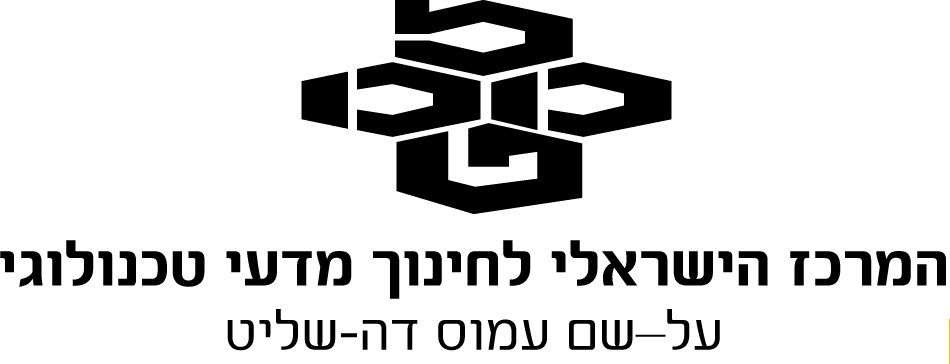 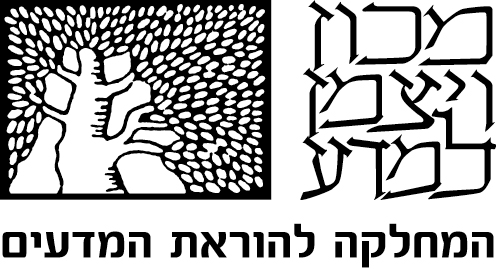 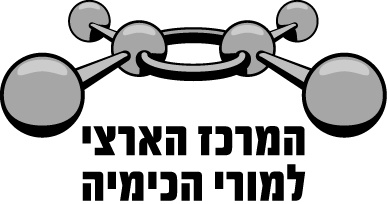 שאלון 37303 תשע"ג 2013שאלה 1 סעיף ג'  סטויכיומטריה בכל אחד משני הכלים, A ו- B , יש 100 מ"ל מים. לכל כלי הכניסו מוצק.בכלי A התרחשה התגובה:		Rb(s)  +  H2O(l)      Rb+(aq)  +  OH(aq)  +    ½ H2(g)בכלי B התרחשה התגובה:		RbH(s)  +  H2O(l)      Rb+(aq)  +  OH(aq)  +  ½ H2(g)התגובות בשני הכלים התרחשו באותה טמפרטורה ובאותו לחץ.במהלך כל אחת מהתגובות נפלטו 0.25 מול גז.מהי הקביעה הנכונה?2%	1.	לכל אחד משני הכלים הכניסו מסות שוות של המוצק שהגיב.9%	2.	לכל אחד משני הכלים הכניסו אותו מספר מולים של המוצק שהגיב.	4%	3.	בתום התגובות נפח הגז בכלי A היה גדול מנפח הגז בכלי B .85%	4.	בתום התגובות מספר המולים של יוני Rb+(aq) בכלי A היה גדול ממספר 		המולים של יוני Rb+(aq) בכלי B .הנימוק:חישובים עבור התגובה המתרחשת בכלי A :יחס המולים בניסוח התגובה בין H2(g) ליוני Rb+(aq) ול- Rb(s) הוא 1:1:0.5 ,לכן אם נוצרים 0.25 מול H2(g) , נוצרים 0.5 מול יוני Rb+(aq) ומגיבים 0.5 מול Rb(s) .המסה המולרית של Rb(s) :המסה של Rb(s) שהגיב:או:חישובים עבור התגובה המתרחשת בכלי B :יחס המולים בניסוח התגובה בין H2(g) ליוני Rb+(aq) ול- RbH(s) הוא 1:1:1 ,לכן אם נוצרים 0.25 מול H2(g) , נוצרים 0.25 מול יוני Rb+(aq) ומגיבים 0.25 מול RbH(s) .המסה המולרית של RbH(s) :המסה של RbH(s) שהגיב:או:על פי תוצאות החישובים, תשובה 4 נכונה: בתום התגובות מספר המולים של יוני Rb+(aq) בכלי A היהגדול ממספר המולים של יוני Rb+(aq) בכלי B . שאר המסיחים אינם מתאימים לנתוני השאלה ולתוצאות החישובים.לדעתנו, רמת חשיבה על פי הטקסונומיה של בלום היא יישוםכדי לענות על שאלה זו על התלמיד לדעת:	חישובים סטויכיומטריים.	השערת אבוגדרו.סיבות אפשריות לטעויות:רוב התלמידים ביצעו נכון את החישובים הסטויכיומטריים והגיעו לתשובה הנכונה. 11% מהתלמידים שבחרו במסיחים 2-1 הניחו שלשני הכלים הכניסו כמויות שוות של המוצקים - אותו מספר מולים או אותה המסה. כנראה תלמידים אלה לא ביצעו חישובים. 3% מהתלמידים שבחרו במסיח 3 התעלמו מנתוני השאלה: התגובות בשני הכלים התרחשו באותה טמפרטורה ובאותו לחץ. במהלך כל אחת מהתגובות נפלטו 0.25 מול גז.